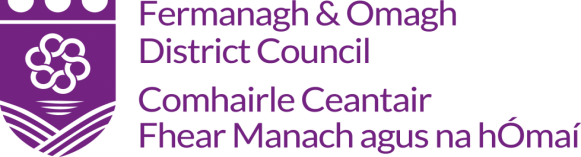 St. Patrick's Day Omagh – Tuesday 17 March 20202020 Parade Entry FormCompleted forms must be returned to the Events Team of the Council no later than Friday 14th February 2020.  Completed forms can be emailed to events@fermanaghomagh.com or posted to Fermanagh and Omagh District Council, Events Team, Strule Arts Centre, Townhall Square, Omagh, Co Tyrone, BT78 1BL. For further information, please contact events@fermanaghomagh.com or call Emma Little, Events Team: 0300 303 1777  Ext: 20429The Omagh St Patrick’s Day Parade will take place on Tuesday 17 March 2020 from South West College Halls/Rooms and car park, Sedan Avenue, Omagh. at approximately 1:30pm.  The theme St Patrick’s Day Omagh, ‘Cultural Connections’(Terms and conditions included and must be signed and returned)Please fill in your details Organisation/Group_______________________________________________Main Contact:	_______________________________________________Mobile Telephone:	_______________________________________________Home Telephone:	_______________________________________________E-mail:		_______________________________________________Address:		_______________________________________________Post Code		_______________________________________________Parade ParticipantsHow would your group be best described as (please tick): Band 	(Walking)										Dancing School 						School Children						Sports Group 					Community Group 						Individual 							Commercial Organisation 					Other (explain) __________________________________________________	Walking GroupsWe would like to participate in the St Patrick’s Day parade as a walking group.		There would be approximately __________ people as part of our group.Please provide a brief description of what your group will include i.e. costumes, uniforms, banners, music, dance etc. in no more than 200 words. (photos may be attached)FloatsWe would like to enter a Float into the parade  There will be approximately __________ people on the float. Please provide as much detail as possible including type of vehicle, length, breadth etc. and a brief description of what your float will include i.e. decorations, dancers, costumes in no more than 200 words. (photos may be attached)Would your group like to be more involved in the delivery of the St Patrick’s Day Celebrations Omagh, i.e. be part of an organising Community Events Working Group which would be supported by the Council?Yes				No				Data ProtectionIn accordance with the Data Protection Act 2018, Fermanagh and Omagh District Council has a duty to protect any information we hold on you. The personal information you provide on this form only be used for the purpose of St Patrick’s Day, Omagh, Parade Entry and will not be shared with any third party unless law or regulation compels such a disclosure and will be shared with Community, Health and Leisure Directorate and shared with the Finance Department for the purpose of making a payment. Future EventsDo you authorise Fermanagh and Omagh District Council to use your contact information to provide you with details on other upcoming events?           Yes                                  NoAbout St Patrick’s Day Celebrations OmaghTERMS AND CONDITIONSThe St Patrick’s Day Celebrations Omagh is an inclusive event representing the various traditions in the area through schools, community groups, sporting clubs and businesses.  The St Patrick’s Day Celebrations provides an opportunity for cultural and artistic expression.  The theme this year ‘Cultural Connections’ is inviting and welcoming for everyone to enjoy.Performance Time: The parade set up will take place from 11.00 am at South West College Halls/Rooms and car park, Sedan Avenue, Omagh.   It is essential that set up is complete at 1.15 pm for the parade to commence at 1.30/1.45 pm.  	Please read and sign that you understand and agree to the terms and conditions of participating in the St Patrick’s Day Event Omagh on Tuesday 17th March 2020. Terms and Conditions of participationSt Patrick's Day cross community parade in Omagh attracts the support and participation of many community traditions in Northern Ireland.  In the interest of maintaining and enhancing good relations, Fermanagh and Omagh District Council do not permit participants to behave in a manner which may be considered inappropriate at a cross community event.  Participants are encouraged to hold up a banner identifying their group.Parade applicants shall clearly identify a lead person in charge of their parade group who may be contacted by Fermanagh & Omagh District Council staff or other parade officials regarding parade terms and conditions.“Parade Group” shall be known as the organisation submitting this application and all its parade participants.“Parade Official” is any person authorised by Fermanagh & Omagh District Council to assist in the management, supervision, stewarding and operation of the parade.Each parade group will be required to attach/provide evidence of a minimum of £1 million up to £5 million public liability insurance certificate.All documentation must be submitted to the Events Management Team before Friday 14th February 2020Once your parade group arrives on site, the parade group organisation and lead person will assume responsibility for all risk of injury and for loss, destruction or theft to parade group participants and property.Participants must conduct themselves in a proper, safe and orderly manner.The lead parade group will set the parade pace.  Participants should ensure they keep up the pace with the parade group in front of them in order to maintain the flow of the parade.Drinking of alcohol or consuming illegal substances by parade participants is not permitted at any time during the parade or its formation.As a safety precaution, no sweets or other objects shall be thrown to spectators by the Parade Group.  No items may be handed out from an area where spectators need to step into the parade route to retrieve the item. Handing out or throwing any objects from floats/vehicles is strictly prohibited.The Parade Group or Parade Officials are not permitted to collect money or goods during this event.Fermanagh and Omagh District Council Parade Officials reserve the right to assign ALL parade positions to any Parade Group. During the parade assembly all directions / instructions of Parade Officials shall be adhered to and shall be final.  Any late Parade Group entrants will be placed in the parade at the Parade Official’s discretion.All vehicular parade floats with passengers must have safety railings and ensure that all passengers, float equipment, props or displays are safely secured to the base of the float, for the safety of passengers. All Parade Group vehicular floats and Walking participants will be required to meet at South West College Halls and Rooms, Car Park, Sedan Ave Omagh.  All vehicles must be road worthy on the day of the parade and a licensed, qualified driver must operate the vehicle(s) towing or driving floats, copies of the following documents will be required:Driving license for the ACTUAL driver on the day of parade.Insurance Documents for the vehicleUp to date HGV/MOT/PSV Documents for vehicle FAILURE TO PROVIDE THESE DOCUMENTS MAY RESULT IN WITHDRAWL OF PARADE VEHICLE/FLOAT(All Parade Groups and all owners of vehicles provided for use by groups must advise their motor insurers of their intention to take part in the parade.)Vehicles taking part in the parade will not exceed 30 ft. (9.15m) in length. Vehicles must not be left unlocked nor unattended at any time.Vehicular floats must not exceed 5 MPH / 8 KPH when in the parade or line up area.  No Vehicle, float or parade group prop entry which may cause damage to the road surface or any other property shall be permitted to enter the parade.Parade Groups and vehicle owners shall be fully responsible for any towing, off site removal or repair charges arising from any breakdowns.Children taking part in the parade group must always be accompanied and directly supervised by an adult.Each Parade Group shall clean up any materials or debris left in the parade mustering area or along the parade route by your parade group.**No flags or emblems displayed at any time by any parade groups its participants/organisers, this will also include the ‘face painting of flags’ on participants.Animals within the parade are by exceptional circumstances only.  If your group wishes to discuss the involvement of animals in this event, please:Discuss with the Event Management Team for approvalProvide a site specific/ animal specific risk assessment 2 weeks (28th Feb 2020) prior to the eventLiaise with the Animal Welfare Officer on the day of the eventParticipants will be required to provide feedback on their experience of the St Patrick’s Day Event, Omagh.By attending and participating in this event you grant permission for the image(s) being used in Council communications or promotional material e.g. social media, website, publications, printed publicity including local media.Parade Officials reserve the right to refuse admission to and or remove any Parade Group, vehicle, float, prop or participant at any stage if terms and conditions are not properly adhered to.I certify that I am a duly authorised lead contact and representative of the Parade Group identified below and each of its participants.  I hereby acknowledge that I have read and agree to the Terms and Conditions of participation in the St. Patrick’s Day event, Omagh 2020. Lead Contact Name: __________________________________________Name of Parade Group: _______________________________________Sign: ________________________________ Date: _________________Print Name: _________________________________________________Mob: _______________________________________________________Email: ______________________________________________________-------------------------------------------------------------------------------------------------------For Fermanagh & Omagh District Council purposes only:Date and Time Received: _____________________________________Received By: ___________________ Signed: ______________________Vehicle/Driving Docs received: Driving license for the ACTUAL driver on the day of parade YES / NOInsurance Documents for vehicle                                          YES / NOUp to date HGV/MOT/PSV Documents for vehicle               YES / NO(All Vehicle/Driving documents must be attached to terms and conditions doc)